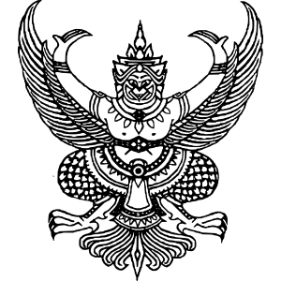 Announcement of Napho Provincial Police  Subject: Anti-Bribery Policy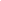 In accordance with the Organic Act on Anti - Corruption, B.E 2561, Section 128 Paragraph one, public officials are prohibited from  accepting assets or any other benefit which may be calculated in monetary value from any person except for the assets or benefit which may be entitled to such person under the laws, rules or  regulations permitted  by virtue of law, unless the acceptance of assets or other benefit is on ethical basis under the criteria and amount as prescribed by the National Anti-Corruption Commission and the Police Code of Ethics, B.E.2564, 2(2) being honest, perform legal duties as regulations of the Royal Thai Police with transparency. Do not show behavior that implies exploitation. Responsible for human rights duties. Be ready to be audited and liable, have good conscience social considerations and 2(4) think of the public interest rather than the personal benefit, have public minded, cooperate and sacrifice for the public benefit and happiness of the society along with the National Reform Plan on prevention and suppression of corruption and misconduct (Revised Edition) determine important reform activities, Activity 4: Develop the Thai bureaucratic system to be transparent and non-beneficial. Goal 1, 1.1 requires all government agencies to declare that all government officials do not accept all kinds of gifts and gratuities from performing their duties (No Gift Policy).Therefore, in order to prevent conflicts of interest between one's own interests and the public interest (Conflict of Interest) from accepting bribes, gifts, or any other benefits that affect the performance of duties of Napho Provincial Police Station. Therefore, guidelines for anti-bribery have been established (Anti-Bribery Policy) and do not accept gifts, gratuities or any other benefits (No Gif Policy) from performing duties. The details are as follows:1. Purpose    	1.1 To prevent or reduce the opportunity to accept bribes, conflicts of interests in various forms for police officer of Napho Provincial Police Station.1.2 To encourage…-2-    	1.2 To encourage police officers of Napho Provincial Police Station have a consciousness of refusal to accept gifts and gratuities of any kind from performing duties.    	1.3 To build a corporate culture of integrity and transparency. (Organization of Integrity) of the bureaucracy to be strong and sustainable.1.4 To determine measures, guidelines and system to prevent giving/accepting bribery or any other benefits.    	1.5 To set the guidelines for accepting fees or gifts of executives and police officers ofNapho Provincial Police Station to comply with relevant laws and regulations.    	1.6  To support and enhance the implementation of the National Strategy, the Master Plan under the National Strategy, and the National Reforming Plan for the prevention and suppression of corruption and misconduct, it is also part of the Integrity and Transparency Assessment Guidelines in Government Agencies (ITA).2. Regulation    	Applicable to subordinate all police officers of Napho Provincial Police Station.3. Definition   	"Bribe" means property or other benefits given to a person in order for that person to act or refrain from taking any action in the position whether it is legitimate or unlawful,              as desired by the payer of bribes    	"Gift, Gratuities or any other benefits that affect the performance of duties" means money, assets, services or any other benefits that have value and include tips, whereby government officials receive in addition to salaries, income, benefits from government service in normal cases and affecting decisions, approvals, permissions or any other acts in the performance of duties in a manner that facilitates dishonest benefits to the donor presents either in the past or while receiving them or in the future.    	"Property" means things and intangible objects, which may have a price and may be hold such as money, houses, cars, stocks. "Receiving property or any other benefit on an ethical basis" means accepting property or any other benefits from relatives or persons giving to each other on various occasions, usually according to customs, traditions or culture, or given according to the manners practiced in society."Relative" means…-3-   	"Relative" means ascendants, descendants, siblings of full or half blood, uncle, aunt, spouse, ascendant or descendant of spouse, adopted child or adoptee.   	"Any other benefit" means something of value, such a discount, receiving entertainment, receiving service, training or anything else in the same way. 	"Performance of Duty" means an act or performance of duty by an official government in an appointed position or assigned to perform any duty or to act instead in any of the duties, both general and specific, as a police officer as stipulated by law, the powers and duties or actions according to the powers and duties specified by law to have the authority of the police.   	"Commander" means a Superintendent of Napho Provincial Police Station, who has the authority for directing, supervising, monitoring and checking out the police officers in the jurisdiction.    	"Subordinate" means a police officer under the affiliation of Napho Provincial Police Station, all officers besides the commander4. The guidelines of Anti-Bribery    	4.1  Police officers of Napho Provincial Police Station are prohibited from getting involved in giving, accepting in any form of bribery whether directly or indirectly.    	4.2 Police officers of Napho Provincial Police Station are prohibited from soliciting or accepting bribes for personal gain, or the benefit of other person.    		4.3 Adhere to the anti-corruption policy without getting involved in corruption, whether directly or indirectly.    		4.4  Performing duties in compliance regulations and strictly as related laws.    	4.5  Do not do anything that is considered as giving or accepting bribes.    	4.6 Strictly corporate the disbursement of expenses of affiliated agencies in accordance with the law, rule and regulation.    	4.7 Receiving donations or sponsorships whether money, object or property, any activity or project must strictly comply with regulations, rules, and announcement. Every time receiving money must include a receipt or evidence of money receipt to accompany the report.4.8 Accepting…-4-   	4.8 Accepting property or any other benefits by ethics, all police officers of Napho Provincial Police Station shall strictly comply with the Announcement of the National            Anti-Corruption Commission on the Criteria of the Acceptance of Assets or Other Benefits on Ethical Basis of the Public Official, B.E. 25435. Punishment Measures/Infraction of Guidelines.    		5.1 Infraction of non-compliance with this policy may be subjected to disciplinary action 
or criminal proceedings or legal action, including direct commanders whom ignore wrongdoing or acknowledge that there is an offence but do not take corrective action with disciplinary penalties to the point of dismissal from government service.    	5.2 Lack of awareness of this announcement, policy, and/or related laws, it cannot be used as an excuse for non-compliance.    	5.3 Commanders under the Royal Thai Police Order No. 1212/2537, dated October 1st, B.E. 2537, shall have the authority to supervise subordinates to strictly adhere and comply with this policy.6. Monitoring measures/Inspections    	6.1 The superintendent of Napho Provincial Police Station announces the intention to manage the agency with honesty, transparency and in accordance with the principles of good governance by disseminating public relations to the police officers under the jurisdiction and informing the external stakeholders.    	6.2 The commanders under the Royal Thai Police Order No. 1212/2537, dated October 1st, B.E.2537, shall have the authority to supervise, monitor and inspect subordinated police officers who are under the jurisdiction to act in the accordance with the announcement in this edition. In the case that an action that infracts this announcement is found, shall report to the superintendent of Napho Provincial Police Station as soon as possible.    	6.3 Napho Provincial Police Station will provide inspection to evaluate the implementation of this guideline annually, and arrange to revise and improve the appropriate practice guidelines at least once a year or according to the changes of various factors that are significant.    	6.4 The administration sub-division of police station shall conduct the statistical data on receiving gifts or other benefits along with problems, obstacles, solutions and report to the superintendent of Napho Provincial Police Station every quarter.-5-7. Complaint/Whistle - blowing Channels    	7.1  Corruption and Misconduct Whistle - blowing Center of Napho Provincial Police Station    	7.2  By post, by submitting a complaint letter to the Napho Provincial Police Station    	7.3  By telephone no. 0 4554 7227 , 09 3493 9535    	7.4  Via Email: Lueamnat@police.go.th    	7.5  Police Station website https://lueamnat.amnatcharoen.police.go.th/    		7.6  Via Facebook page https://www.facebook.com/L.A.P.Lueamnat 8. Measures to protect complainants/whistleblowers, confidentiality    	8.1 Measures to protect complainants and witness         	8.1.1 Consideration of complaints, classes of confidentiality and protection of those involved shall be identified in accordance with the regulations on government confidentiality, B.E. 2544. Submitting the complaint to the police agency for the consideration, informant and the complainant may face struggles, for example, complaint against government officials is initially considered as an official secret. If it is an anonymous letter, shall consider only those provide evidence, fully evident, as well as identifying a certain witness.          	The whistle - blowing of influential people, the name and address of the complainant must be concealed. If not concealing the name and address of complainant, must notify relevant agencies and provides witness protection as follows: “the commander shall use discretion, give appropriate orders to protect the complainants, witnesses, and persons providing information in the investigation, do not allow danger or unfairness that may arise from complaints, of being witnessing or providing that information”.  In case of revealing the name of the alleged culprit, must protect both the complainants and the accused because the matter has not yet passed the investigating process and may be a bullying, allegation causing suffer and damage. In the case of the complainant specified in the request to conceal or do not wish to reveal the complainant's name, the police agency must not disclose the name of the complainant to the respondent agency because the complainant may suffer from the issue complaining.8.1.2 When there…-6-           	8.1.2 When there is a complaint, the complainants and witnesses will not be subjected to any action that affects their work duties and living or livelihood. If it is necessary to take any action, such as separating the workplace to prevent the complainants, the witnesses and the alleged culprit from meeting, etc., the consent of the complainants and witnesses must be obtained.           	8.1.3 Requests from injured person, complainants, or witnesses, such as requesting to change the workplace or methods of prevention or solving problems should be considered by the responsible person or police agency as appropriate.           	8.1.4  Provide protection for complainants from being bullied.     	8.2 Measures to protect the alleged culprit          	8.2.1 During the consideration of the complaint, the alleged culprit has not been considered as committing offence and will be treated the same as other people.          	8.2.2  Give the alleged culprit an opportunity to fully explain the allegations, including the rights to present documents/evidences	Announced on October 1st , 2023  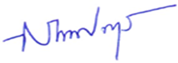 Police Colonel    						( Pongsakorn Polyangnok )       Superintendent of Napho Provincial Police Station